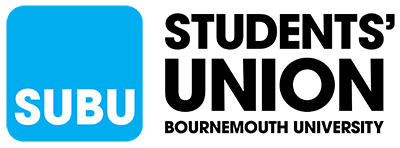 13 November 2019Funding Committee Meeting  Clubs and societies have several possible funding streams open to them including fundraising, sponsorships and applying to SUBU for funding.  SUBU Funding meetings are held to discuss funding requests that have been received.  These are conducting weekly in the first time and fortnight in the second and third and students from the club or society are invited to inform the discussion.Present: Lea Ediale (SU VP Activities), Jen Caldwell (Activities Coordinator), Kerry Dean (Student Participation) Funding Requested:Islamic SocietyFunding was requested for: Volunteering Event &Weekly meetings and lecturesThe decisions made were based on the following discussions. Islamic Society were in attendance.This society does not charge a fee.There are regular meetings with 25/30 people in attendance.The Committee want to acknowledge the contribution and efforts of the volunteers in Charity WeekTo introduce the society to new members and new students not yet members.The club will be contributing £50 of Clubs on Money to this event.This society are very aware of widening participation.We will provide the funding in two batches £300 now, and only if needed, £300 again in February – we would like the committee to ask Josh if the remaining £300 needs to be added to the funding pot.The total funding requested was agreed and approved by all funding committee members present.Afro-Caribbean SocietyFunding was requested for: End of Term EventThe decisions made were based on the following discussions.  ACS were in attendance to answer questions:The committee are requesting that we cover the remaining costs of DJ’s  (£150), Flyers to be printed too.Current money in the clubs account is to be used for other items (DJ deposit, Bunting and posters, and wristbands.)The club will be charging tickets on the door for this event, and all the monies collected will go towards the next event ACS Ball in May.We are hoping that ACS make the effort to at least become a 3* club in our scheme.Another condition of this funding is that the society take a more active role in Black History Month next October, and the current committee need to make the future committee aware of this.The total funding requested was agreed and approved by all funding committee members present.New Clubs and Societies Approved today were:Glee ClubNew Clubs and Societies that need further investigation before they are approved:Powerlifting Club – How is this different to the Weightlifting society? Update – We still have not heard back from this society.Club	Amount RequestedAmount approvedIslamic Society£125£125Islamic Society£600£300 now, £300 only if neededAfro-Caribbean Society£161£161